The North Sea Advisory Council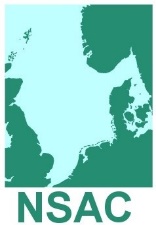 Focus Group
Terms of Reference
Choke RiskPurpose (aims and objectives):To identify potential Choke Risks in the North Sea Demersal FisheriesTo identify possible mitigation measuresTo prepare draft advice that takes into account:Avoidance and selectivity optionsLegal constraintsInternational Fisheries Negotiations, including long-term management strategiesInter-species interactions and shifting population distributionsBalancing rebuilding strategies and short-term socio-economic consequencesTo take into account unintended (but not necessarily unforeseeable) consequences of management measuresRecipients of Advice (target audience):The Commission, PECH Committee, Scheveningen GroupEnd result (main headings):Avoidance and selectivity optionsLegal constraintsInternational Fisheries Negotiations, including long-term management strategiesInter-species interactions and shifting population distributionsBalancing rebuilding strategies and short-term socio-economic consequencesMeasures of success (Key Performance Indicators):